Vermitteln Sie uns Neukunden und sparen Sie Geld beim Ausfüllen ihrer Steuererklärung 2021!!!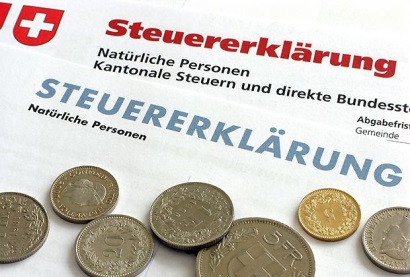 Für jeden Neukunden, welchen Sie uns für die Steuerperiode 2020 vermitteln, gewähren wir Ihnen einen Rabatt von CHF 10.00 beim Ausfüllen Ihrer Steuererklärung 2021. Füllen Sie dazu einen der nachfolgenden Talons mit Ihren Daten aus und reichen Sie diesen an Ihre Verwandten, Freunde oder Bekannten weiter. Sobald die neue Steuererklärung mit Ihrem Talon bei uns eingegangen ist, erhalten Sie automatisch auf Ihrem Kundenkonto eine Gutschrift von CHF 10.00.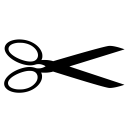 -----------------------------------------------------------------------------------------Name:…………………………………	Vorname:…………………………………..Strasse:………………………………	PLZ + Ort:…………………………………..ksd-treuhand & immobilien, Steinmattstr. 1, 3297 Leuzigen, ksd-treuhand@bluewin.ch, Tel. 032 530 31 55 od. 079 648 77 34-----------------------------------------------------------------------------------------Name:…………………………………	Vorname:…………………………………..Strasse:………………………………	PLZ + Ort:…………………………………..ksd-treuhand & immobilien, Steinmattstr. 1, 3297 Leuzigen, ksd-treuhand@bluewin.ch, Tel. 032 530 31 55 od. 079 648 77 34-----------------------------------------------------------------------------------------Name:…………………………………	Vorname:…………………………………..Strasse:………………………………	PLZ + Ort:…………………………………..ksd-treuhand & immobilien, Steinmattstr. 1, 3297 Leuzigen, ksd-treuhand@bluewin.ch, Tel. 032 530 31 55 od. 079 648 77 34-----------------------------------------------------------------------------------------Name:…………………………………	Vorname:…………………………………..Strasse:………………………………	PLZ + Ort:…………………………………..ksd-treuhand & immobilien, Steinmattstr. 1, 3297 Leuzigen, ksd-treuhand@bluewin.ch, Tel. 032 530 31 55 od. 079 648 77 34